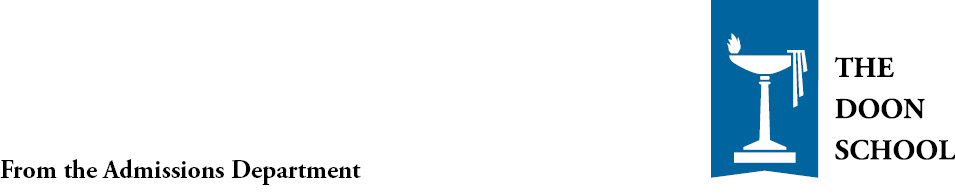 20th August 2015
 
Dear Parents,    I am delighted to attach a flyer for a series of events that include an “Open Morning for prospective parents and their sons” on Saturday 24th October 2015. We are also attaching a brochure with information about where to stay, where to dine and what to do in the region locally should you be travelling some distance. This is also on the School website.   The aim of the day is to provide an opportunity for prospective parents to meet the Headmaster, have a tour of the School and also to meet the admissions team and ask questions. They may have sons who have been registered to sit for the entrance examination in 2016 and onwards and have not been able to see the School, or who are interested in viewing the School having already enquired, but not yet registered. If parents are unable to attend, we are delighted to welcome grandparents whose grandsons may for example, be living out of India or who are unable to make the journey on that day.  Parents who have more than one son registered at The Doon School and the elder one is due to sit for the entrance examination in 2015, are requested by the Headmaster not to use this time but are welcome to visit the School at a mutually convenient time on some other  date.  However, if individual visits are the only way for you to see Doon and you prefer to come to the School for an individual tour, then the best time to visit us is when the School is in term. We strongly urge you to pre-arrange your appointment as far in advance as possible. I would also suggest that if your son is perhaps seven years old or older, that you also bring him to school and enable him to see Doon for himself. To pre-book your appointment, please contact the Head of Admissions, Mr. Madan Kothari on +91-135-2526406, 8979639477 or by email: admissions@doonschool.com.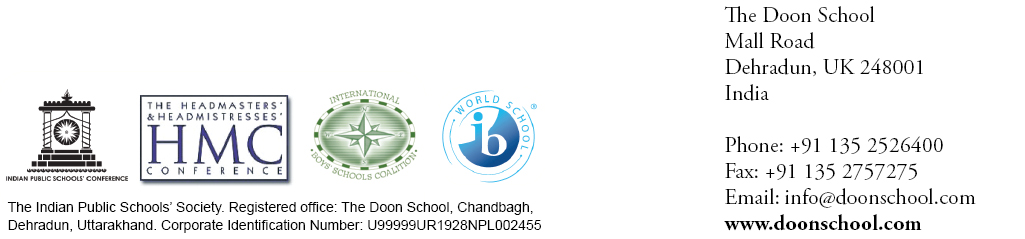    Please also note that the Headmaster and I would be visiting Guwahati on 10th September and Chennai on 27th October respectively. Those of you living in these regions are most welcome to attend these events. I would be most grateful to you, if you would spread the word to your friends, family and other parents who have sons and would be interested to come and meet the Headmaster and I. We will be discussing what The Doon School can do for your son, nephew or other boys in your circle of family and friends. Please do bring your sons to these events as we would be very happy to meet them. You may send us your family and friends contact details directly (subject to their consent) or ask them to get in touch with the Head of Admissions, Mr. Madan Kothari.   For security and planning purposes, it would be appreciated if you could kindly confirm your attendance for the above mentioned events to the Head of Admissions, on admissions@doonschool.com.  Please allow me to take this opportunity to remind you that The Doon School only has two entries one at Class 7 and the final entry at Class 8. In comparison with other boarding and day schools, there are no additional places of entry available at The Doon School. This means that we would strongly suggest that you come and visit us early and register your son as soon as possible. You can, should you wish (and we are delighted to be able to tell you that very few parents do), always turn a place down if offered to your son after the examination. However, it is not possible to apply or reapply and change your mind as many parents also do, once the Year 8 entrance examination is over. It is then too late.   We would also like to extend this invitation for families and friends to come to these events together with their sons so that you can all see the School. Your sons may all be in the same school or they may be in different schools from different states and with friends in different year groups. Please remember, maximizing your son’s potential and providing him with the best foundation by choosing a specialist school for boys, requires a degree of forward planning. We fully understand that this is not an easy process. However, the School does close its doors after Year 8 to prospective parents and their sons. Let’s not leave your son outside. Let us, as the adults give your son the chance to try and for him succeed.     For further information about the admission process, please view the School website: wwwdoonschool.com. The website also features a detailed section about merit based scholarships that are available as well as bursaries (financial aid) and the process of application that parents need to make for these awards. This information is also available to you in the School prospectus pack and the recently updated annual document which has also been posted to almost all parents. Mr Kothari is available to answer these and any other questions you may have about the admissions process.    With all good wishes,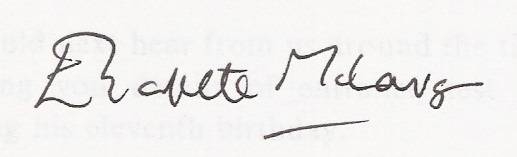 Elizabeth McLaughlinDirector Admissions, Marketing and Communications